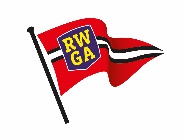 Riverina Women’s Golf Association Inc.President	SecretaryTrish Gray	Kathy Simpson 42 Condon Avenue,	161 Faulkner StreetWagga Wagga, NSW. 2650	DENILIQUIN NSW 2710Mobile: O401312201	Mobile: 0488229637trish44@bigpond.net.au                                                                                                   secretary@rwga.org.auEXECUTIVE COMMITTEE NOMINATION FORM 2021/22To be used for the positions of -		PRESIDENT		VICE-PRESIDENT – 4 positions		HONORARY SECRETARY		HONORARY TREASURER		CAPTAINNominations due by 5pm on: Sunday , 17/10/2021Send as an attachment by email to secretary@rwga.org.au  Please print all InformationPlease note* a person is able to hold a position for 3 consecutive years after which time they cannot renominate. A person may renominate for a different position after an absence of one year.A Vacancy exists for a Secretary. NOMINEE FULL NAMEPOSITIONPROPOSED BY:SECONDED BY:SIGNATURE OF NOMINEEHOME ADDRESS:PHONEEMAIL